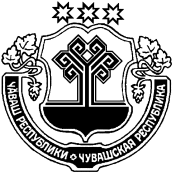 О внесении изменений в постановление администрации Краснооктябрьского сельского поселения  Шумерлинского района от 11.07.2019 № 40/1 «Об утверждении муниципальной программы Краснооктябрьского сельского поселения Шумерлинского района «Цифровое общество Краснооктябрьского сельского поселения Шумерлинского района»     администрация Краснооктябрьского сельского поселения Шумерлинского района Чувашской Республики  п о с т а н о в л я е т:1. Внести в постановление администрации Краснооктябрьского сельского поселения  Шумерлинского района от 11.07.2019  № 40/1 «Об утверждении муниципальной программы Краснооктябрьского сельского поселения Шумерлинского района «Цифровое общество Краснооктябрьского сельского поселения Шумерлинского района» следующие изменения:             1.1 В паспорте Муниципальной программы Краснооктябрьского сельского поселения Шумерлинского района " Цифровое общество Краснооктябрьского сельского поселения Шумерлинского района» (далее – Программы) раздел «Объемы финансирования Муниципальной программы с разбивкой по годам реализации» изложить в новой редакции согласно приложению № 1 к настоящему постановлению;1.2 Раздел III Программы изложить в новой редакции согласно приложению № 2 к настоящему постановлению;1.3 Приложение № 2 к Программе изложить в новой редакции согласно приложению № 3 к настоящему постановлению;1.4 В паспорте Подпрограммы «Развитие информационных технологий» Программы раздел «Объемы финансирования подпрограммы с разбивкой по годам реализации подпрограммы» изложить в новой редакции согласно приложению № 4 к настоящему постановлению;1.5 Раздел IV Подпрограммы «Развитие информационных технологий» муниципальной программы Краснооктябрьского сельского поселения  Шумерлинского района «Цифровое общество Краснооктябрьского сельского поселения  Шумерлинского района»» Программы изложить в новой редакции согласно приложению № 5 к настоящему постановлению;1.6  Приложение к Подпрограмме «Развитие информационных технологий» Программы изложить в новой редакции согласно приложению № 6 к настоящему постановлению;2. Настоящее постановление вступает в силу после его опубликования в печатном издании «Вестник Краснооктябрьского сельского поселения Шумерлинского района» и подлежит размещению на официальном сайте Краснооктябрьского сельского поселения  Шумерлинского района в сети Интернет.   Приложение № 1 к постановлению Краснооктябрьского сельского поселения администрации  Шумерлинского района от __.__.2020   №  Приложение № 2 к постановлению администрации  Краснооктябрьского сельского поселения Шумерлинского района от __.__.2020   №                         Раздел III. Обоснование объема финансовых ресурсов, необходимых для реализации Муниципальной программы (с расшифровкой по источникам финансирования, по этапам и годам реализации Муниципальной программы)Расходы Муниципальной программы формируются за счет средств бюджета Краснооктябрьского сельского поселения  Шумерлинского района.общий объем финансирования Муниципальной программы составляет  19,0 тыс. рублей, в том числе:в 2019 году – 19,0 тыс. рублей;в 2020 году – 0,0 тыс. рублей;в 2021 году – 0,0 тыс. рублей;в 2022 году -  0,0 тыс. рублей;в 2023 году -  0,0 тыс. рублей;в 2024 году -  0,0 тыс. рублей;в 2025 году -  0,0 тыс. рублей;в 2026 - 2030 годах – 0,0 тыс. рублей;в 2031 - 2035 годах – 0,0 тыс. рублей;из них средства:бюджета Краснооктябрьского сельского поселения Шумерлинского района   -  19,0 тыс. рублей (100,0 процентов), в том числе:в 2019 году – 19,0 тыс. рублей;в 2020 году – 0,0 тыс. рублей;в 2021 году – 0,0 тыс. рублей;в 2022 году -  0,0 тыс. рублей;в 2023 году -  0,0 тыс. рублей;в 2024 году -  0,0 тыс. рублей;в 2025 году -  0,0 тыс. рублей;в 2026 - 2030 годах -  0,0 тыс. рублей;в 2031 - 2035 годах – 0,0 тыс. рублей. Объемы финансирования Муниципальной программы подлежат ежегодному уточнению исходя из возможностей бюджетов всех уровней Ресурсное обеспечение и прогнозная (справочная) оценка расходов за счет всех источников финансирования реализации Муниципальной программы приведены в приложении № 2 к настоящей Муниципальной программе.                                                                                                                                                                                         Приложение № 3 к постановлению  администрации  Краснооктябрьского сельского поселения Шумерлинского района от __.__.2020   №  Приложение № 2к Муниципальной программеКраснооктябрьского сельского поселения Шумерлинского района«Цифровое общество Краснооктябрьского сельского поселения Шумерлинского района»РЕСУРСНОЕ ОБЕСПЕЧЕНИЕ И ПРОГНОЗНАЯ (СПРАВОЧНАЯ) ОЦЕНКА РАСХОДОВ 
за счет всех источников финансирования реализации муниципальной программы Краснооктябрьского сельского поселения Шумерлинского района «Цифровое общество Краснооктябрьского сельского поселения Шумерлинского района»Приложение № 4 к постановлению администрации  Краснооктябрьского сельского поселения Шумерлинского района от __.__.2020   №  Приложение № 5 к постановлению администрации  Краснооктябрьского сельского поселения Шумерлинского района от __.__.2020   № Раздел IV. Обоснование объема финансовых ресурсов, необходимых для реализации подпрограммы (с расшифровкой по источникам финансирования, по этапам и годам реализации подпрограммы)Расходы подпрограммы формируются за счет средств бюджета Краснооктябрьского сельского поселения  Шумерлинского района.общий объем финансирования подпрограммы составляет  19,0 тыс. рублей, в том числе:в 2019 году – 19,0 тыс. рублей;в 2020 году – 0,0 тыс. рублей;в 2021 году – 0,0 тыс. рублей;в 2022 году -  0,0 тыс. рублей;в 2023 году -  0,0 тыс. рублей;в 2024 году -  0,0 тыс. рублей;в 2025 году -  0,0 тыс. рублей;в 2026 - 2030 годах – 0,0 тыс. рублей;в 2031 - 2035 годах – 0,0 тыс. рублей;из них средства:бюджета Краснооктябрьского сельского поселения Шумерлинского района  -  19,0 тыс. рублей (100,0 процентов), в том числе:в 2019 году – 19,0 тыс. рублей;в 2020 году – 0,0 тыс. рублей;в 2021 году – 0,0 тыс. рублей;в 2022 году -  0,0 тыс. рублей;в 2023 году -  0,0 тыс. рублей;в 2024 году -  0,0 тыс. рублей;в 2025 году -  0,0 тыс. рублей;в 2026 - 2030 годах -  0,0 тыс. рублей;в 2031 - 2035 годах – 0,0 тыс. рублей. Объемы финансирования подпрограммы подлежат ежегодному уточнению исходя из реальных возможностей бюджетов всех уровней.Ресурсное обеспечение реализации подпрограммы за счет всех источников финансирования приведено в приложении к настоящей подпрограмме.Приложение № 6к постановлению администрации Краснооктябрьского сельского поселения Шумерлинского района от __.__.2020   №  Приложениек подпрограмме «Развитие информационных технологий» муниципальной программы Краснооктябрьского сельского поселения  Шумерлинского района «Цифровое общество Краснооктябрьского сельского поселения  Шумерлинского района»РЕСУРСНОЕ ОБЕСПЕЧЕНИЕ реализации подпрограммы «Развитие информационных технологий» муниципальной программы Краснооктябрьского сельского поселения  Шумерлинского района «Цифровое общество Краснооктябрьского сельского поселения  Шумерлинского района» за счет всех источников финансированияЧĂВАШ  РЕСПУБЛИКИÇĚМĚРЛЕ РАЙОНĚЧУВАШСКАЯ РЕСПУБЛИКА ШУМЕРЛИНСКИЙ  РАЙОН  ХĚРЛĔ ОКТЯБРЬ ЯЛ ПОСЕЛЕНИЙĚН АДМИНИСТРАЦИЙĚ  ЙЫШĂНУ        06.03. 2020г.  № 30  Хěрле Октябрь поселокěАДМИНИСТРАЦИЯКРАСНООКТЯБРЬСКОГО СЕЛЬСКОГО ПОСЕЛЕНИЯ ПОСТАНОВЛЕНИЕ         06.03. 2020г.  № 30   поселок Красный ОктябрьГлава администрации Краснооктябрьского сельского поселения Шумерлинского района  Т.В. ЛазареваОбъемы финансирования Муниципальной программы с разбивкой по годам реализации –общий объем финансирования Муниципальной программы составляет  19,0 тыс. рублей, в том числе:в 2019 году – 19,0 тыс. рублей;в 2020 году – 0,0 тыс. рублей;в 2021 году – 0,0 тыс. рублей;в 2022 году -  0,0 тыс. рублей;в 2023 году -  0,0 тыс. рублей;в 2024 году -  0,0 тыс. рублей;в 2025 году -  0,0 тыс. рублей;в 2026 - 2030 годах – 0,0 тыс. рублей;в 2031 - 2035 годах – 0,0 тыс. рублей;из них средства:бюджета Краснооктябрьского сельского поселения Шумерлинского района  -  19,0 тыс. рублей (100,0 процентов), в том числе:в 2019 году – 172,94 тыс. рублей;в 2020 году – 0,0 тыс. рублей;в 2021 году – 0,0 тыс. рублей;в 2022 году -  0,0 тыс. рублей;в 2023 году -  0,0 тыс. рублей;в 2024 году -  0,0 тыс. рублей;в 2025 году -  0,0 тыс. рублей;в 2026 - 2030 годах -  0,0 тыс. рублей;в 2031 - 2035 годах – 0,0 тыс. рублей. Объемы финансирования Муниципальной программы подлежат ежегодному уточнению исходя из возможностей бюджетов всех уровней СтатусНаименование муниципальной программы Краснооктябрьского сельского поселения Шумерлинского района, подпрограммы муниципальной программы Краснооктябрьского сельского поселения Шумерлинского района(основного мероприятия)Код бюджетной классификацииКод бюджетной классификацииИсточники финансированияРасходы по годам, тыс. рублейРасходы по годам, тыс. рублейРасходы по годам, тыс. рублейРасходы по годам, тыс. рублейРасходы по годам, тыс. рублейРасходы по годам, тыс. рублейРасходы по годам, тыс. рублейРасходы по годам, тыс. рублейРасходы по годам, тыс. рублейСтатусНаименование муниципальной программы Краснооктябрьского сельского поселения Шумерлинского района, подпрограммы муниципальной программы Краснооктябрьского сельского поселения Шумерлинского района(основного мероприятия)главный распорядитель бюджетных средствцелевая статья расходовИсточники финансирования20192020202120222023202420252026–20302031–20351234567891011121314Муниципальная программа Краснооктябрьского сельского поселения Шумерлинского района«Цифровое общество Краснооктябрьского сельского поселения Шумерлинского района»всего19,000000000Муниципальная программа Краснооктябрьского сельского поселения Шумерлинского района«Цифровое общество Краснооктябрьского сельского поселения Шумерлинского района»бюджет Краснооктябрьского сельского поселения Шумерлинского района19,000000000Подпрограмма 1«Развитие информационных технологий»всего19,000000000Подпрограмма 1«Развитие информационных технологий»Ч610000000бюджет Краснооктябрьского сельского поселения Шумерлинского района19,000000000Основное мероприятие 1Развитие электронного правительствавсего19,000000000Основное мероприятие 1Развитие электронного правительстваЧ610100000бюджет Краснооктябрьского сельского поселения Шумерлинского района19,000000000Основное мероприятие 1Развитие электронного правительствавсего19,000000000Объемы финансирования подпрограммы с разбивкой по годам реализации подпрограммы-общий объем финансирования подпрограммы составляет  19,0 тыс. рублей, в том числе:в 2019 году – 19,0 тыс. рублей;в 2020 году – 0,0 тыс. рублей;в 2021 году – 0,0 тыс. рублей;в 2022 году -  0,0 тыс. рублей;в 2023 году -  0,0 тыс. рублей;в 2024 году -  0,0 тыс. рублей;в 2025 году -  0,0 тыс. рублей;в 2026 - 2030 годах – 0,0 тыс. рублей;в 2031 - 2035 годах – 0,0 тыс. рублей;из них средства:бюджета Краснооктябрьского сельского поселения  Шумерлинского района -  19,0 тыс. рублей (100,0 процентов), в том числе:в 2019 году – 19,0 тыс. рублей;в 2020 году – 0,0 тыс. рублей;в 2021 году – 0,0 тыс. рублей;в 2022 году -  0,0 тыс. рублей;в 2023 году -  0,0 тыс. рублей;в 2024 году -  0,0 тыс. рублей;в 2025 году -  0,0 тыс. рублей;в 2026 - 2030 годах -  0,0 тыс. рублей;в 2031 - 2035 годах – 0,0 тыс. рублей. Объемы финансирования подпрограммы подлежат ежегодному уточнению исходя из возможностей бюджетов всех уровнейСтатусНаименование подпрограммы муниципальной программы Краснооктябрьского сельского поселения  Шумерлинского района (основного мероприятия, мероприятия)Задача подпрограммы муниципальной программы Краснооктябрьского сельского поселения  Шумерлинского районаОтветственный исполнитель, соисполнители, участникиКод бюджетной классификацииКод бюджетной классификацииКод бюджетной классификацииКод бюджетной классификацииИсточники финансированияРасходы по годам, тыс. рублейРасходы по годам, тыс. рублейРасходы по годам, тыс. рублейРасходы по годам, тыс. рублейРасходы по годам, тыс. рублейРасходы по годам, тыс. рублейРасходы по годам, тыс. рублейРасходы по годам, тыс. рублейРасходы по годам, тыс. рублейСтатусНаименование подпрограммы муниципальной программы Краснооктябрьского сельского поселения  Шумерлинского района (основного мероприятия, мероприятия)Задача подпрограммы муниципальной программы Краснооктябрьского сельского поселения  Шумерлинского районаОтветственный исполнитель, соисполнители, участникиглавный распорядитель бюджетных средствраздел, подразделцелевая статья расходовгруппа (подгруппа) вида расходовИсточники финансирования20192020202120222023202420252026–20302031–20351233445566778889101112131415161718Подпрограмма«Развитие информационных технологий»ответственный исполнитель – администрация Краснооктябрьского сельского поселения  Шумерлинского районаответственный исполнитель – администрация Краснооктябрьского сельского поселения  Шумерлинского районавсего19,000000000Подпрограмма«Развитие информационных технологий»ответственный исполнитель – администрация Краснооктябрьского сельского поселения  Шумерлинского районаответственный исполнитель – администрация Краснооктябрьского сельского поселения  Шумерлинского районаБюджет Краснооктябрьского сельского поселения  Шумерлинского района19,000000000Цель «Повышение эффективности муниципального управления в Краснооктябрьском сельском поселении  Шумерлинского района, взаимодействия органов местного самоуправления, граждан и бизнеса на основе использования информационно-телекоммуникационных технологий»Цель «Повышение эффективности муниципального управления в Краснооктябрьском сельском поселении  Шумерлинского района, взаимодействия органов местного самоуправления, граждан и бизнеса на основе использования информационно-телекоммуникационных технологий»Цель «Повышение эффективности муниципального управления в Краснооктябрьском сельском поселении  Шумерлинского района, взаимодействия органов местного самоуправления, граждан и бизнеса на основе использования информационно-телекоммуникационных технологий»Цель «Повышение эффективности муниципального управления в Краснооктябрьском сельском поселении  Шумерлинского района, взаимодействия органов местного самоуправления, граждан и бизнеса на основе использования информационно-телекоммуникационных технологий»Цель «Повышение эффективности муниципального управления в Краснооктябрьском сельском поселении  Шумерлинского района, взаимодействия органов местного самоуправления, граждан и бизнеса на основе использования информационно-телекоммуникационных технологий»Цель «Повышение эффективности муниципального управления в Краснооктябрьском сельском поселении  Шумерлинского района, взаимодействия органов местного самоуправления, граждан и бизнеса на основе использования информационно-телекоммуникационных технологий»Цель «Повышение эффективности муниципального управления в Краснооктябрьском сельском поселении  Шумерлинского района, взаимодействия органов местного самоуправления, граждан и бизнеса на основе использования информационно-телекоммуникационных технологий»Цель «Повышение эффективности муниципального управления в Краснооктябрьском сельском поселении  Шумерлинского района, взаимодействия органов местного самоуправления, граждан и бизнеса на основе использования информационно-телекоммуникационных технологий»Цель «Повышение эффективности муниципального управления в Краснооктябрьском сельском поселении  Шумерлинского района, взаимодействия органов местного самоуправления, граждан и бизнеса на основе использования информационно-телекоммуникационных технологий»Цель «Повышение эффективности муниципального управления в Краснооктябрьском сельском поселении  Шумерлинского района, взаимодействия органов местного самоуправления, граждан и бизнеса на основе использования информационно-телекоммуникационных технологий»Цель «Повышение эффективности муниципального управления в Краснооктябрьском сельском поселении  Шумерлинского района, взаимодействия органов местного самоуправления, граждан и бизнеса на основе использования информационно-телекоммуникационных технологий»Цель «Повышение эффективности муниципального управления в Краснооктябрьском сельском поселении  Шумерлинского района, взаимодействия органов местного самоуправления, граждан и бизнеса на основе использования информационно-телекоммуникационных технологий»Цель «Повышение эффективности муниципального управления в Краснооктябрьском сельском поселении  Шумерлинского района, взаимодействия органов местного самоуправления, граждан и бизнеса на основе использования информационно-телекоммуникационных технологий»Цель «Повышение эффективности муниципального управления в Краснооктябрьском сельском поселении  Шумерлинского района, взаимодействия органов местного самоуправления, граждан и бизнеса на основе использования информационно-телекоммуникационных технологий»Цель «Повышение эффективности муниципального управления в Краснооктябрьском сельском поселении  Шумерлинского района, взаимодействия органов местного самоуправления, граждан и бизнеса на основе использования информационно-телекоммуникационных технологий»Цель «Повышение эффективности муниципального управления в Краснооктябрьском сельском поселении  Шумерлинского района, взаимодействия органов местного самоуправления, граждан и бизнеса на основе использования информационно-телекоммуникационных технологий»Цель «Повышение эффективности муниципального управления в Краснооктябрьском сельском поселении  Шумерлинского района, взаимодействия органов местного самоуправления, граждан и бизнеса на основе использования информационно-телекоммуникационных технологий»Цель «Повышение эффективности муниципального управления в Краснооктябрьском сельском поселении  Шумерлинского района, взаимодействия органов местного самоуправления, граждан и бизнеса на основе использования информационно-телекоммуникационных технологий»Цель «Повышение эффективности муниципального управления в Краснооктябрьском сельском поселении  Шумерлинского района, взаимодействия органов местного самоуправления, граждан и бизнеса на основе использования информационно-телекоммуникационных технологий»Цель «Повышение эффективности муниципального управления в Краснооктябрьском сельском поселении  Шумерлинского района, взаимодействия органов местного самоуправления, граждан и бизнеса на основе использования информационно-телекоммуникационных технологий»Цель «Повышение эффективности муниципального управления в Краснооктябрьском сельском поселении  Шумерлинского района, взаимодействия органов местного самоуправления, граждан и бизнеса на основе использования информационно-телекоммуникационных технологий»Цель «Повышение эффективности муниципального управления в Краснооктябрьском сельском поселении  Шумерлинского района, взаимодействия органов местного самоуправления, граждан и бизнеса на основе использования информационно-телекоммуникационных технологий»Цель «Повышение эффективности муниципального управления в Краснооктябрьском сельском поселении  Шумерлинского района, взаимодействия органов местного самоуправления, граждан и бизнеса на основе использования информационно-телекоммуникационных технологий»Цель «Повышение эффективности муниципального управления в Краснооктябрьском сельском поселении  Шумерлинского района, взаимодействия органов местного самоуправления, граждан и бизнеса на основе использования информационно-телекоммуникационных технологий»Цель «Повышение эффективности муниципального управления в Краснооктябрьском сельском поселении  Шумерлинского района, взаимодействия органов местного самоуправления, граждан и бизнеса на основе использования информационно-телекоммуникационных технологий»Основное мероприятие 1Развитие электронного правительстваРазвитие электронного правительствавнедрение информационно-телекоммуникационных технологий в сфере муниципального управления, в том числе путем развития информационных систем и сервисов, механизмов предоставления гражданам и организациям государственных и муниципальных услуг в электронном виде;повышение открытости и эффективности механизмов электронного взаимодействия органов местного самоуправления Краснооктябрьского сельского поселения  Шумерлинского района, граждан и организацийвнедрение информационно-телекоммуникационных технологий в сфере муниципального управления, в том числе путем развития информационных систем и сервисов, механизмов предоставления гражданам и организациям государственных и муниципальных услуг в электронном виде;повышение открытости и эффективности механизмов электронного взаимодействия органов местного самоуправления Краснооктябрьского сельского поселения  Шумерлинского района, граждан и организацийответственный исполнитель – администрация Краснооктябрьского сельского поселения  Шумерлинского районаответственный исполнитель – администрация Краснооктябрьского сельского поселения  Шумерлинского районавсего19,000000000Основное мероприятие 1Развитие электронного правительстваРазвитие электронного правительствавнедрение информационно-телекоммуникационных технологий в сфере муниципального управления, в том числе путем развития информационных систем и сервисов, механизмов предоставления гражданам и организациям государственных и муниципальных услуг в электронном виде;повышение открытости и эффективности механизмов электронного взаимодействия органов местного самоуправления Краснооктябрьского сельского поселения  Шумерлинского района, граждан и организацийвнедрение информационно-телекоммуникационных технологий в сфере муниципального управления, в том числе путем развития информационных систем и сервисов, механизмов предоставления гражданам и организациям государственных и муниципальных услуг в электронном виде;повышение открытости и эффективности механизмов электронного взаимодействия органов местного самоуправления Краснооктябрьского сельского поселения  Шумерлинского района, граждан и организацийответственный исполнитель – администрация Краснооктябрьского сельского поселения  Шумерлинского районаответственный исполнитель – администрация Краснооктябрьского сельского поселения  Шумерлинского районаЧ610100000Ч610100000242612242612бюджет Краснооктябрьского сельского поселения  Шумерлинского района19,000000000Целевые индикаторы и показатели Муниципальной программы, подпрограммы, увязанные с основным мероприятием 1Доля граждан, использующих механизм получения государственных и муниципальных услуг в электронной форме, процентовДоля граждан, использующих механизм получения государственных и муниципальных услуг в электронной форме, процентовДоля граждан, использующих механизм получения государственных и муниципальных услуг в электронной форме, процентовДоля граждан, использующих механизм получения государственных и муниципальных услуг в электронной форме, процентовДоля граждан, использующих механизм получения государственных и муниципальных услуг в электронной форме, процентовДоля граждан, использующих механизм получения государственных и муниципальных услуг в электронной форме, процентовДоля граждан, использующих механизм получения государственных и муниципальных услуг в электронной форме, процентовДоля граждан, использующих механизм получения государственных и муниципальных услуг в электронной форме, процентовДоля граждан, использующих механизм получения государственных и муниципальных услуг в электронной форме, процентовДоля граждан, использующих механизм получения государственных и муниципальных услуг в электронной форме, процентовДоля граждан, использующих механизм получения государственных и муниципальных услуг в электронной форме, процентовДоля граждан, использующих механизм получения государственных и муниципальных услуг в электронной форме, процентовДоля граждан, использующих механизм получения государственных и муниципальных услуг в электронной форме, процентовДоля граждан, использующих механизм получения государственных и муниципальных услуг в электронной форме, процентовх707071727374757580Мероприятие 1.1Развитие механизмов получения государственных и муниципальных услуг в электронном видеРазвитие механизмов получения государственных и муниципальных услуг в электронном видеответственный исполнитель – администрация Краснооктябрьского сельского поселения  Шумерлинского районаответственный исполнитель – администрация Краснооктябрьского сельского поселения  Шумерлинского районавсеговсего19,000000000Мероприятие 1.1Развитие механизмов получения государственных и муниципальных услуг в электронном видеРазвитие механизмов получения государственных и муниципальных услуг в электронном видеответственный исполнитель – администрация Краснооктябрьского сельского поселения  Шумерлинского районаответственный исполнитель – администрация Краснооктябрьского сельского поселения  Шумерлинского районаЧ610113890Ч610113890Бюджет Краснооктябрьского сельского поселения  Шумерлинского районаБюджет Краснооктябрьского сельского поселения  Шумерлинского района19,000000000